Социальный контракт на осуществление мероприятий, направленных гражданином на преодоление трудной жизненной ситуацииОбщий срок, на который заключается контракт, составляет не более 6 месяцев.Размер социальной выплаты:ежемесячно – 16609 руб.Требования к обязательствам по исполнению социального контракта:  выполнение мероприятий, предусмотренных социальным контрактом;с целью удовлетворения потребностей, приобретение товаров первой необходимости, одежды, обуви, лекарственных препаратов, товаров для ведения личного подсобного хозяйства, прохождение курса реабилитации от наркологической или алкогольной зависимости, профилактических медицинских осмотров, приобретение товаров с целью обеспечения возможности получения дошкольного и школьного образования,приобретение товаров, работ, услуг в целях стимулирования ведения здорового образа жизни, для поддержания жизнедеятельности семьи.  преодоление гражданином (семьей гражданина) трудной жизненной ситуации;  повышение денежных доходов гражданина (семьи гражданина); ежемесячное предоставление в УСЗН сведений о доходах гражданина (семьи гражданина).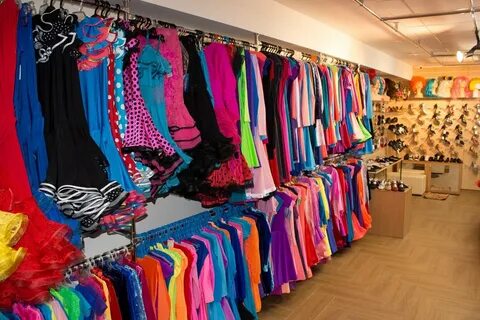 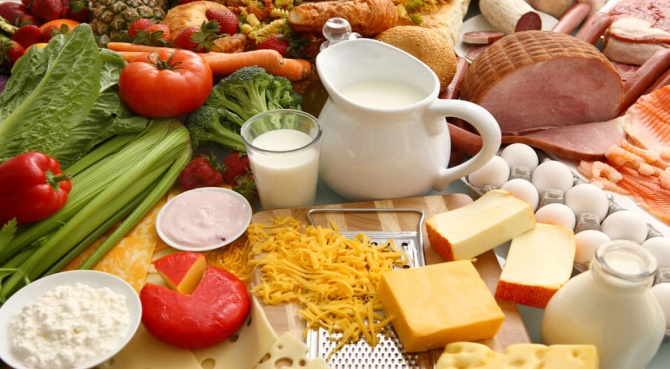 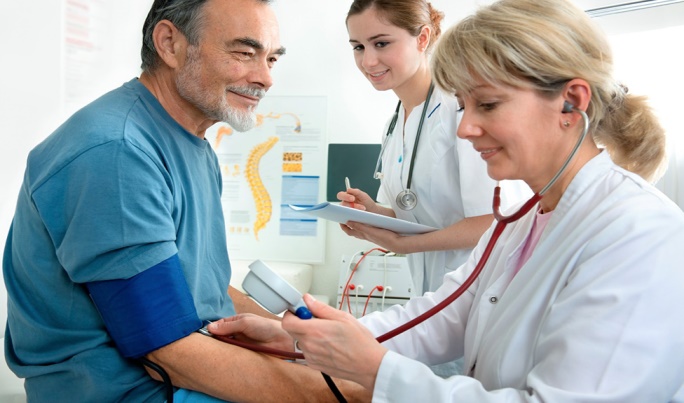 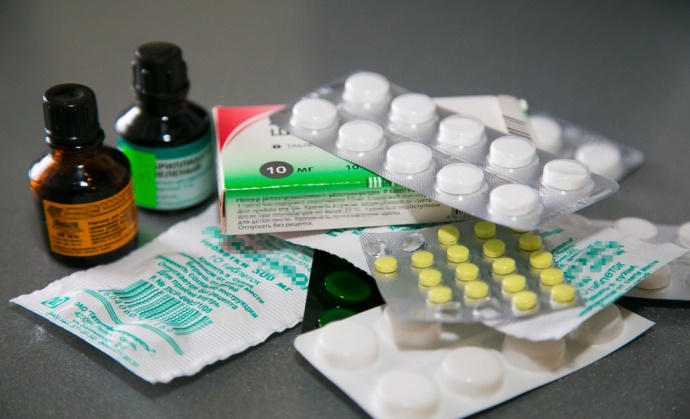 